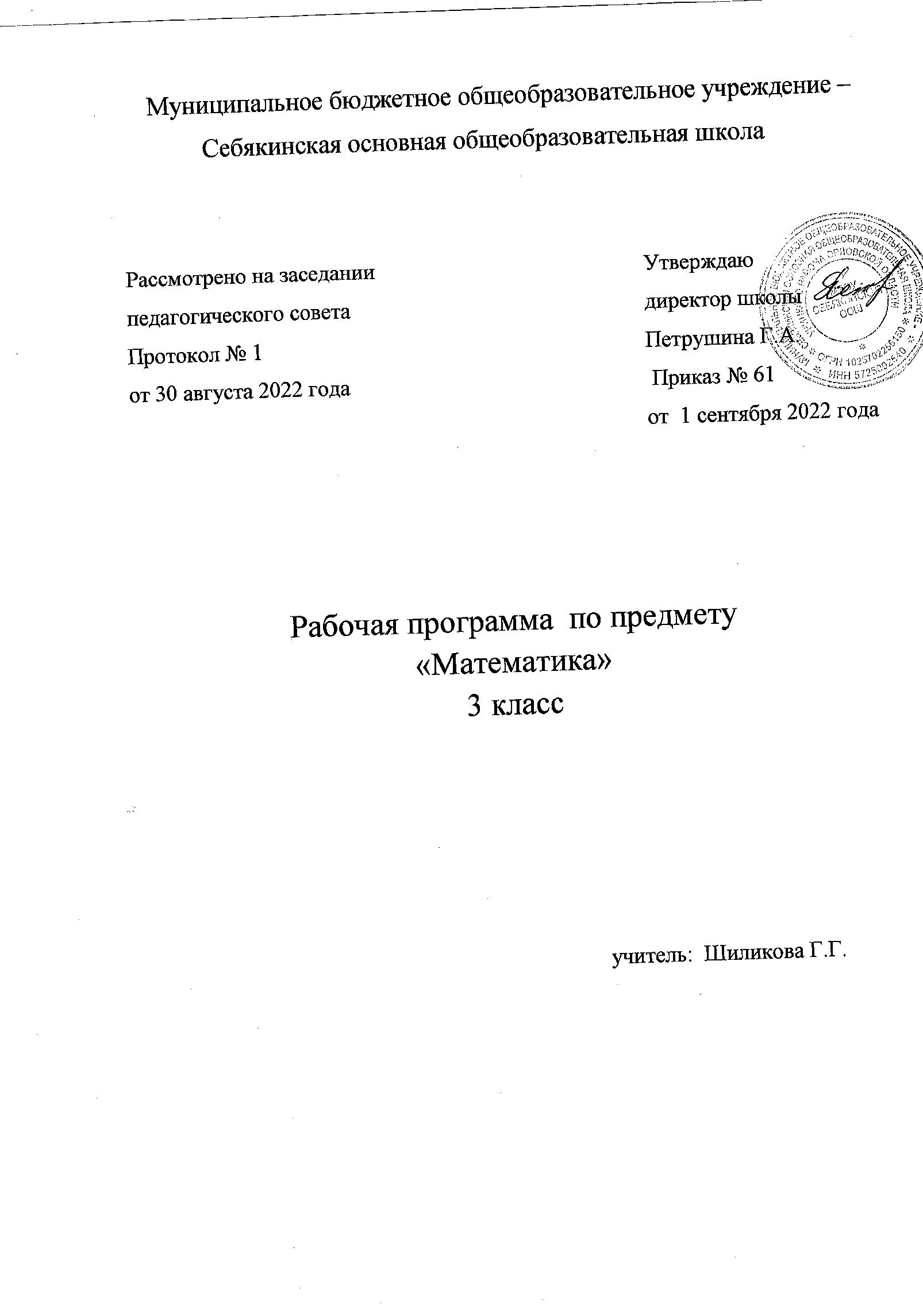   Пояснительная записка     Рабочая программа по предмету «Математика» для обучающихся 3 класса составлена на основе Требований к результатам освоения основной образовательной программы начального общего образования, представленных в Федеральном государственном образовательном стандарте начального общего образования, а также Примерной программы воспитания.В начальной школе изучение математики имеет особое значение в развитии младшего школьника. Приобретённые им знания, опыт выполнения предметных и универсальных действий на математическом материале, первоначальное овладение математическим языком станут фундаментом обучения в основном звене школы, а также будут востребованы в жизни.Изучение математики в начальной школе направлено на достижение следующих образовательных, развивающих целей, а также целей воспитания:Освоение начальных математических знаний — понимание значения величин и способов их измерения; использование арифметических способов для разрешения сюжетных ситуаций; формирование умения решать учебные и практические задачи средствами математики; работа с алгоритмами выполнения арифметических действий.Формирование функциональной математической грамотности младшего школьника, которая характеризуется наличием у него опыта решения учебно-познавательных и учебно-практических задач, построенных на понимании и применении математических отношений («часть-целое»,«больше-меньше», «равно-неравно», «порядок»), смысла арифметических действий, зависимостей (работа, движение, продолжительность события).Обеспечение математического развития младшего школьника — формирование способности к интеллектуальной деятельности, пространственного воображения, математической речи; умение строить рассуждения, выбирать аргументацию, различать верные (истинные) и неверные (ложные) утверждения, вести поиск информации (примеров, оснований для упорядочения, вариантов и др.).Становление учебно-познавательных мотивов и интереса к изучению математики и умственному труду; важнейших качеств интеллектуальной деятельности: теоретического и пространственного мышления, воображения, математической речи, ориентировки в математических терминах и понятиях; прочных навыков использования математических знаний в повседневной жизни.В основе конструирования содержания и отбора планируемых результатов лежат следующие ценности математики, коррелирующие со становлением личности младшего школьника:понимание математических отношений выступает средством познания закономерностей существования окружающего мира, фактов, процессов и явлений, происходящих в природе и в обществе (хронология событий, протяжённость по времени, образование целого из частей, изменение формы, размера и т.д.);математические представления о числах, величинах, геометрических фигурах являются условием целостного восприятия творений природы и человека (памятники архитектуры, сокровища искусства и культуры, объекты природы);владение математическим языком, элементами алгоритмического мышления позволяет ученику совершенствовать коммуникативную деятельность (аргументировать свою точку зрения, строить логические цепочки рассуждений; опровергать или подтверждать истинностьпредположения).Младшие школьники проявляют интерес к математической сущности предметов и явлений окружающей жизни — возможности их измерить, определить величину, форму, выявить зависимости и закономерности их расположения во времени и в пространстве. Осознанию младшим школьником многих математических явлений помогает его тяга к моделированию, что облегчает освоение общего способа решения учебной задачи, а также работу с разными средствами информации, в том числе и графическими (таблица, диаграмма, схема).В начальной школе математические знания и умения применяются школьником при изучении других учебных предметов (количественные и пространственные характеристики, оценки, расчёты и прикидка, использование графических форм представления информации). Приобретённые учеником умения строить алгоритмы, выбирать рациональные способы устных и письменных арифметических вычислений, приёмы проверки правильности выполнения действий, а также различение, называние, изображение геометрических фигур, нахождение геометрических величин (длина, периметр, площадь) становятся показателями сформированной функциональной грамотности младшего школьника и предпосылкой успешного дальнейшего обучения в основном звене школы.На изучение математики в 3 классе отводится 4 часа в неделю, всего 136 часов.СОДЕРЖАНИЕ УЧЕБНОГО ПРЕДМЕТАОсновное содержание обучения в программе представлено разделами: «Числа и величины»,«Арифметические действия», «Текстовые задачи», «Пространственные отношения и геометрические фигуры», «Математическая информация».Числа и величиныЧисла в пределах 1000: чтение, запись, сравнение, представление в виде суммы разрядных слагаемых. Равенства и неравенства: чтение, составление. Увеличение/уменьшение числа в несколько раз. Кратное сравнение чисел.Масса (единица массы — грамм); соотношение между килограммом и граммом; отношение«тяжелее/легче на/в».Стоимость (единицы — рубль, копейка); установление отношения «дороже/дешевле на/в». Соотношение «цена, количество, стоимость» в практической ситуации.Время (единица времени — секунда); установление отношения «быстрее/медленнее на/в». Соотношение «начало, окончание, продолжительность события» в практической ситуации.Длина (единица длины — миллиметр, километр); соотношение между величинами в пределах тысячи.Площадь (единицы площади — квадратный метр, квадратный сантиметр, квадратный дециметр, квадратный метр).Арифметические действияУстные вычисления, сводимые к действиям в пределах 100 (табличное и внетабличное умножение, деление, действия с круглыми числами).Письменное сложение, вычитание чисел в пределах 1000. Действия с числами 0 и 1.Письменное умножение в столбик, письменное деление уголком. Письменное умножение, деление на однозначное число в пределах 100. Проверка результата вычисления (прикидка или оценка результата, обратное действие, применение алгоритма, использование калькулятора).Переместительное, сочетательное свойства сложения, умножения при вычислениях. Нахождение неизвестного компонента арифметического действия.Порядок действий в числовом выражении, значение числового выражения, содержащего несколько действий (со скобками/без скобок), с вычислениями в пределах 1000.Однородные величины: сложение и вычитание.Текстовые задачиРабота с текстовой задачей: анализ данных и отношений, представление на модели, планирование хода решения задачи,решение арифметическим способом. Задачи на понимание смысла арифметических действий (в том числе деления с остатком), отношений (больше/меньше на/в), зависимостей (купля продажа, расчёт времени, количества), на сравнение (разностное, кратное). Запись решения задачи по действиям и с помощью числового выражения. Проверка решения и оценка полученного результата.Доля величины: половина, треть, четверть, пятая, десятая часть в практической ситуации; сравнение долей одной величины. Задачи на нахождение доли величины.Пространственные отношения и геометрические фигурыКонструирование геометрических фигур (разбиение фигуры на части, составление фигуры из частей).Периметр многоугольника: измерение, вычисление, запись равенства.Измерение площади, запись результата измерения в квадратных сантиметрах. Вычисление площади прямоугольника (квадрата) с заданными сторонами, запись равенства. Изображение на клетчатой бумаге прямоугольника с заданным значением площади. Сравнение площадей фигур с помощью наложения.Математическая информацияКлассификация объектов по двум признакам.Верные (истинные) и неверные (ложные) утверждения: конструирование, проверка. Логические рассуждения со связками «если …, то …», «поэтому», «значит».Извлечение и использование для выполнения заданий информации, представленной в таблицах с данными о реальных процессах и явлениях окружающего мира (например, расписание уроков, движения автобусов, поездов); внесение данных в таблицу; дополнение чертежа данными.Формализованное описание последовательности действий (инструкция, план, схема, алгоритм). Столбчатая диаграмма: чтение, использование данных для решения учебных и практических задач.Алгоритмы изучения материала, выполнения обучающих и тестовых заданий на доступных электронных средствах обучения (интерактивной доске, компьютере, других устройствах).УНИВЕРСАЛЬНЫЕ УЧЕБНЫЕ ДЕЙСТВИЯУниверсальные познавательные учебные действия:сравнивать математические объекты (числа, величины, геометрические фигуры);выбирать приём вычисления, выполнения действия; конструировать геометрические фигуры;классифицировать объекты (числа, величины, геометрические фигуры, текстовые задачи в одно действие) по выбранному признаку;прикидывать размеры фигуры, её элементов; понимать смысл зависимостей и математических отношений, описанных в задаче;различать и использовать разные приёмы и алгоритмы вычисления;выбирать метод решения (моделирование ситуации, перебор вариантов, использование алгоритма);соотносить начало, окончание, продолжительность события в практической ситуации; составлять ряд чисел (величин, геометрических фигур) по самостоятельно выбранному правилу; моделировать предложенную практическую ситуацию;устанавливать последовательность событий, действий сюжета текстовой задачи.Работа с информацией:читать информацию, представленную в разных формах;извлекать и интерпретировать числовые данные, представленные в таблице, на диаграмме;заполнять таблицы сложения и умножения, дополнять данными чертеж; устанавливать соответствие между различными записями решения задачи;использовать дополнительную литературу (справочники, словари) для установления и проверки значения математического термина (понятия).Универсальные коммуникативные учебные действия:использовать математическую терминологию для описания отношений и зависимостей;строить речевые высказывания для решения задач; составлять текстовую задачу;объяснять на примерах отношения «больше/меньше на … », «больше/меньше в … », «равно»; использовать математическую символику для составления числовых выражений;выбирать, осуществлять переход от одних единиц измерения величины к другим в соответствии с практической ситуацией;участвовать в обсуждении ошибок в ходе и результате выполнения вычисления.Универсальные регулятивные учебные действия:проверять ход и результат выполнения действия;вести поиск ошибок, характеризовать их и исправлять;формулировать ответ (вывод), подтверждать его объяснением, расчётами;выбирать и использовать различные приёмы прикидки и проверки правильности вычисления;проверять полноту и правильность заполнения таблиц сложения, умножения..Совместная деятельность:при работе в группе или в паре выполнять предложенные задания (находить разные решения; определять с помощью цифровых и аналоговых приборов, измерительных инструментов длину, массу, время);договариваться о распределении обязанностей в совместном труде, выполнять роли руководителя, подчинённого, сдержанно принимать замечания к своей работе;выполнять совместно прикидку и оценку результата выполнения общей работы.ПЛАНИРУЕМЫЕ ОБРАЗОВАТЕЛЬНЫЕ РЕЗУЛЬТАТЫИзучение математики в 3 классе направлено на достижение обучающимися личностных, метапредметных и предметных результатов освоения учебного предмета.ЛИЧНОСТНЫЕ РЕЗУЛЬТАТЫВ результате изучения предмета «Математика» у обучающегося будут сформированы следующие личностные результаты:осознавать необходимость изучения математики для адаптации к жизненным ситуациям, для развития общей культуры человека;развития способности мыслить, рассуждать, выдвигать предположения и доказывать или опровергать их;применять правила совместной деятельности со сверстниками, проявлять способность договариваться, лидировать, следовать указаниям, осознавать личную ответственность и объективно оценивать свой вклад в общий результат;осваивать навыки организации безопасного поведения в информационной среде;применять математику для решения практических задач в повседневной жизни, в том числе при оказании помощи одноклассникам, детям младшего возраста, взрослым и пожилым людям;работать в ситуациях, расширяющих опыт применения математических отношений в реальной жизни, повышающих интерес к интеллектуальному труду и уверенность своих силах при решении поставленных задач, умение преодолевать трудности;оценивать практические и учебные ситуации с точки зрения возможности применения математики для рационального и эффективного решения учебных и жизненных проблем;оценивать свои успехи в изучении математики, намечать пути устранения трудностей;стремиться углублять свои математические знания и умения; пользоваться разнообразными информационными средства ми для решения предложенных и самостоятельно выбранных учебных проблем, задач.МЕТАПРЕДМЕТНЫЕ РЕЗУЛЬТАТЫК концу обучения у обучающегося формируются следующие универсальные учебные действия.Универсальные познавательные учебные действия:Базовые логические действия:устанавливать связи и зависимости между математическими объектами (часть-целое; причина-следствие; протяжённость);применять базовые логические универсальные действия: сравнение, анализ, классификация (группировка), обобщение;приобретать практические графические и измерительные навыки для успешного решения учебных и житейских задач;представлять текстовую задачу, её решение в виде модели, схемы, арифметической записи, текста в соответствии с предложенной учебной проблемой.Базовые исследовательские действия:проявлять способность ориентироваться в учебном материале разных разделов курса математики;понимать и адекватно использовать математическую терминологию: различать, характеризовать, использовать для решения учебных и практических задач;применять изученные методы познания (измерение, моделирование, перебор вариантов)Работа с информацией:находить и использовать для решения учебных задач текстовую, графическую информацию в разных источниках информационной среды;читать, интерпретировать графически представленную информацию (схему, таблицу, диаграмму, другую модель);представлять информацию в заданной форме (дополнять таблицу, текст), формулировать утверждение по образцу, в соответствии с требованиями учебной задачи;принимать правила, безопасно использовать предлагаемые электронные средства и источники информации.Универсальные коммуникативные учебные действия:конструировать утверждения, проверять их истинность; строить логическое рассуждение;использовать текст задания для объяснения способа и хода решения математической задачи;формулировать ответ;комментировать процесс вычисления, построения, решения; объяснять полученный ответ с использованием изученной терминологии;в процессе диалогов по обсуждению изученного материала — задавать вопросы, высказывать суждения, оценивать выступления участников, приводить доказательства своей правоты, проявлять этику общения;создавать в соответствии с учебной задачей тексты разного вида - описание (например, геометрической фигуры), рассуждение (к примеру, при решении задачи), инструкция (например, измерение длины отрезка);ориентироваться в алгоритмах: воспроизводить, дополнять, исправлять деформированные;составлять по аналогии;самостоятельно составлять тексты заданий, аналогичные типовым изученным.Универсальные регулятивные учебные действия:Самоорганизация:планировать этапы предстоящей работы, определять последовательность учебных действий;выполнять правила безопасного использования электронных средств, предлагаемых в процессе обучения.Самоконтроль:осуществлять контроль процесса и результата своей деятельности, объективно оценивать их;выбирать и при необходимости корректировать способы действий;находить ошибки в своей работе, устанавливать их причины, вести поиск путей преодоления ошибок.Самооценка:предвидеть возможность возникновения трудностей и ошибок, предусматривать способы их предупреждения (формулирование вопросов, обращение к учебнику, дополнительным средствам обучения, в том числе электронным);оценивать рациональность своих действий, давать им качественную характеристику.Совместная деятельность:участвовать в совместной деятельности: распределять работу между членами группы (например, в случае решения задач, требующих перебора большого количества вариантов, приведения примеров и контрпримеров);согласовывать мнения в ходе поиска доказательств, выбора рационального способа, анализа информации;осуществлять совместный контроль и оценку выполняемых действий, предвидеть возможность возникновения ошибок и трудностей, предусматривать пути их предупреждения.ПРЕДМЕТНЫЕ РЕЗУЛЬТАТЫК концу обучения в 3 классе обучающийся научится:читать, записывать, сравнивать, упорядочивать числа в пределах 1000;находить число большее/меньшее данного числа на заданное число, в заданное число раз (в пределах 1000);выполнять арифметические действия: сложение и вычитание (в пределах 100 — устно, в пределах 1000 — письменно); умножение и деление на однозначное число (в пределах 100 — устно и письменно);выполнять действия умножение и деление с числами 0 и 1, деление с остатком;устанавливать и соблюдать порядок действий при вычислении значения числового выражения (со скобками/без скобок), содержащего арифметические действия сложения, вычитания, умножения и деления; использовать при вычислениях переместительное и сочетательное свойства сложения;находить неизвестный компонент арифметического действия;использовать при выполнении практических заданий и решении задач единицы: длины (миллиметр, сантиметр, дециметр, метр, километр), массы (грамм, килограмм), времени (минута, час, секунда), стоимости (копейка, рубль),преобразовывать одни единицы данной величины в другие;определять с помощью цифровых и аналоговых приборов, измерительных инструментов длину, массу, время;выполнять прикидку и оценку результата измерений;определять продолжительность события; сравнивать величины длины, площади, массы, времени, стоимости, устанавливая между ними соотношение «больше/ меньше на/в»;называть, находить долю величины (половина, четверть);сравнивать величины, выраженные долями;знать и использовать при решении задач и в практических ситуациях (покупка товара, определение времени, выполнение расчётов) соотношение между величинами;выполнять сложение и вычитание однородных величин, умножение и деление величины на однозначное число;решать задачи в одно, два действия: представлять текст задачи, планировать ход решения, записывать решение и ответ, анализировать решение (искать другой способ решения), оценивать ответ (устанавливать его реалистичность, проверять вычисления);конструировать прямоугольник из данных фигур (квадратов), делить прямоугольник, многоугольник на заданные части;сравнивать фигуры по площади (наложение, сопоставление числовых значений);находить периметр прямоугольника (квадрата), площадь прямоугольника (квадрата), используя правило/алгоритм;распознавать верные (истинные) и неверные (ложные) утверждения со словами: «все»,«некоторые», «и», «каждый», «если…, то…»;формулировать утверждение (вывод), строить логические рассуждения (одно/двухшаговые), в том числе с использованием изученных связок;классифицировать объекты по одному, двум признакам; извлекать и использовать информацию, представленную в таблицах с данными о реальных процессах и явлениях окружающего мира (например, расписание, режим работы), в предметах повседневной жизни (например, ярлык, этикетка);структурировать информацию: заполнять простейшие таблицы по образцу;составлять план выполнения учебного задания и следовать ему;выполнять действия по алгоритму;сравнивать математические объекты (находить общее, различное, уникальное);выбирать верное решение математической задачи.ТЕМАТИЧЕСКОЕ ПЛАНИРОВАНИЕПОУРОЧНОЕ ПЛАНИРОВАНИЕУЧЕБНО-МЕТОДИЧЕСКОЕ ОБЕСПЕЧЕНИЕ ОБРАЗОВАТЕЛЬНОГО ПРОЦЕССАОБЯЗАТЕЛЬНЫЕ УЧЕБНЫЕ МАТЕРИАЛЫ ДЛЯ УЧЕНИКАМатематика (в 2 частях), 3 класс /Моро М.И., Бантова М.А., Бельтюкова Г.В. и другие, Акционерное общество «Издательство «Просвещение»;Введите свой вариант: Проверочные работы для учащихся 3 классаМЕТОДИЧЕСКИЕ МАТЕРИАЛЫ ДЛЯ УЧИТЕЛЯПоурочные разработки по математике к УМК" Школа России" 3 класс.Аторы Т.Н.Ситникова,И.Ф.ЯценкоЦИФРОВЫЕ ОБРАЗОВАТЕЛЬНЫЕ РЕСУРСЫ И РЕСУРСЫ СЕТИ ИНТЕРНЕТhttp://school-collection.edu.ru/ https://infourok.ru/МАТЕРИАЛЬНО-ТЕХНИЧЕСКОЕ ОБЕСПЕЧЕНИЕ ОБРАЗОВАТЕЛЬНОГО ПРОЦЕССАУЧЕБНОЕ ОБОРУДОВАНИЕОБОРУДОВАНИЕ ДЛЯ ПРОВЕДЕНИЯ ЛАБОРАТОРНЫХ И ПРАКТИЧЕСКИХ РАБОТ№ п/пНаименование разделов и тем программыКоличество часовКоличество часовКоличество часовДата изученияВиды деятельностиВиды, формы контроляЭлектронные (цифровые) образовательные ресурсы№ п/пНаименование разделов и тем программывсегоконтрольные работыпрактические работыДата изученияВиды деятельностиВиды, формы контроляЭлектронные (цифровые) образовательные ресурсыРаздел 1. ЧислаРаздел 1. ЧислаРаздел 1. ЧислаРаздел 1. ЧислаРаздел 1. ЧислаРаздел 1. ЧислаРаздел 1. ЧислаРаздел 1. ЧислаРаздел 1. Числа1.1.Числа в пределах 1000: чтение, запись, сравнение, представление в виде суммы разрядных слагаемых.20.25Устная и письменная работа с числами: составление и чтение, сравнение и упорядочение, представление в виде суммы разрядных слагаемых и дополнение до заданного числа; выбор чисел с заданными свойствами (число единиц разряда, чётность и т. д.);Устный опрос; Письменный контроль;http://school- collection.edu.ru/1.2.Равенства и неравенства: чтение, составление, установление истинности (верное/неверное).20.25Практическая работа: различение, называние и запись математических терминов, знаков; их использование на письме и в речи при формулировании вывода, объяснении ответа, ведении математических записей;Устный опрос; Письменный контроль; Диктант;http://school- collection.edu.ru/1.3.Увеличение/уменьшение числа в несколько раз.21Игры-соревнования, связанные с анализом математического текста, распределением чисел (других объектов) на группы по одному-двум существенным основаниям, представлением числа разными способами (в виде предметной модели, суммы разрядных слагаемых, словесной или цифровой записи), использованием числовых данных для построения утверждения, математического текста с числовыми данными (например, текста объяснения) и проверки его истинности;Устный опрос; Письменный контроль; Практическая работа;http://school- collection.edu.ru/1.4.Кратное сравнение чисел.21Устная и письменная работа с числами: составление и чтение, сравнение и упорядочение, представление в виде суммы разрядных слагаемых и дополнение до заданного числа; выбор чисел с заданными свойствами (число единиц разряда, чётность и т. д.);Устный опрос; Письменный контроль; Практическая работа;http://school- collection.edu.ru/1.5.Свойства чисел.21Практическая работа: различение, называние и запись математических терминов, знаков; их использование на письме и в речи при формулировании вывода, объяснении ответа, ведении математических записей;Устный опрос; Контрольная работа;http://school- collection.edu.ru/Итого по разделуИтого по разделу10Раздел 2. ВеличиныРаздел 2. ВеличиныРаздел 2. ВеличиныРаздел 2. ВеличиныРаздел 2. ВеличиныРаздел 2. ВеличиныРаздел 2. ВеличиныРаздел 2. ВеличиныРаздел 2. Величины2.1.Масса (единица массы — грамм); соотношение между килограммом и граммом; отношение «тяжелее/легче на/в».1Учебный диалог: обсуждение практических ситуаций.; Ситуации необходимого перехода от одних единиц измерения; величины к другим. Установление отношения (больше;;меньше;равно) между значениями величины;;представленными в разных единицах. Применение; соотношений между величинами в ситуациях купли-продажи;;движения;работы. Прикидка значения величины на глаз;;проверка измерением; расчётами.;Моделирование: использование предметной модели для; иллюстрации зависимости между величинами (больше/; меньше);хода выполнения арифметических действий с; величинами (сложение;вычитание;увеличение/ уменьшение в; несколько раз) в случаях; сводимых к устным вычислениям.;Комментирование. Представление значения величины в; заданных единицах;комментирование перехода от одних; единиц к другим (однородным).;Пропедевтика исследовательской работы: определять с; помощью цифровых и аналоговых приборов; измерительных;инструментов длину; массу;время; выполнять прикидку и;оценку результата измерений; определять продолжительность; события.;;Устный опрос; Письменный контроль;http://school- collection.edu.ru/2.2.Стоимость (единицы — рубль, копейка); установление отношения «дороже/дешевле на/в».1Учебный диалог: обсуждение практических ситуаций.; Ситуации необходимого перехода от одних единиц измерения; величины к другим. Установление отношения (больше;;меньше;равно) между значениями величины;;представленными в разных единицах. Применение; соотношений между величинами в ситуациях купли-продажи;;движения;работы. Прикидка значения величины на глаз;;проверка измерением; расчётами.;Моделирование: использование предметной модели для; иллюстрации зависимости между величинами (больше/; меньше);хода выполнения арифметических действий с; величинами (сложение;вычитание;увеличение/ уменьшение в; несколько раз) в случаях; сводимых к устным вычислениям.;Комментирование. Представление значения величины в; заданных единицах;комментирование перехода от одних; единиц к другим (однородным).;Пропедевтика исследовательской работы: определять с; помощью цифровых и аналоговых приборов; измерительных;инструментов длину; массу;время; выполнять прикидку и;оценку результата измерений; определять продолжительность; события.;;Устный опрос; Письменный контроль; Практическая работа;http://school- collection.edu.ru/2.3.Соотношение «цена, количество, стоимость» в практической ситуации.1Учебный диалог: обсуждение практических ситуаций. Ситуации необходимого перехода от одних единиц измерения величины к другим. Установление отношения (больше, меньше, равно) между значениями величины, представленными в разных единицах. Применение соотношений между величинами в ситуациях купли-продажи, движения, работы. Прикидка значения величины на глаз, проверка измерением, расчётами; Моделирование: использование предметной модели для иллюстрации зависимости между величинами (больше/ меньше), хода выполнения арифметических действий с величинами (сложение, вычитание, увеличение/ уменьшение в несколько раз) в случаях, сводимых к устным вычислениям; Комментирование. Представление значения величины в заданных единицах, комментирование перехода от одних единиц к другим (однородным);Пропедевтика исследовательской работы: определять с помощью цифровых и аналоговых приборов, измерительных инструментов длину, массу, время; выполнять прикидку и оценку результата измерений; определять продолжительность события.;2.4.Время (единица времени — секунда); установление отношения «быстрее/ медленнее на/в». Соотношение«начало, окончание, продолжительность события» в практической ситуации.2Учебный диалог: обсуждение практических ситуаций. Ситуации необходимого перехода от одних единиц измерения величины к другим. Установление отношения (больше, меньше, равно) между значениями величины, представленными в разных единицах. Применение соотношений между величинами в ситуациях купли-продажи, движения, работы. Прикидка значения величины на глаз, проверка измерением, расчётами;Устный опрос;http://school- collection.edu.ru/2.5.Длина (единица длины — миллиметр, километр); соотношение между величинами в пределах тысячи.1Учебный диалог: обсуждение практических ситуаций. Ситуации необходимого перехода от одних единиц измерения величины к другим. Установление отношения (больше, меньше, равно) между значениями величины, представленными в разных единицах. Применение соотношений между величинами в ситуациях купли-продажи, движения, работы. Прикидка значения величины на глаз, проверка измерением, расчётами; Комментирование. Представление значения величины в заданных единицах, комментирование перехода от одних единиц к другим (однородным);Устный опрос; Письменный контроль;http://school- collection.edu.ru/2.6.Площадь (единицы площади — квадратный метр, квадратный сантиметр, квадратный дециметр).2Учебный диалог: обсуждение практических ситуаций. Ситуации необходимого перехода от одних единиц измерения величины к другим. Установление отношения (больше, меньше, равно) между значениями величины, представленными в разных единицах. Применение соотношений между величинами в ситуациях купли-продажи, движения, работы. Прикидка значения величины на глаз, проверка измерением, расчётами; Моделирование: использование предметной модели для иллюстрации зависимости между величинами (больше/ меньше), хода выполнения арифметических действий с величинами (сложение, вычитание, увеличение/ уменьшение в несколько раз) в случаях, сводимых к устным вычислениям; Комментирование. Представление значения величины в заданных единицах, комментирование перехода от одних единиц к другим (однородным);Пропедевтика исследовательской работы: определять с помощью цифровых и аналоговых приборов, измерительных инструментов длину, массу, время; выполнять прикидку и оценку результата измерений; определять продолжительность события.;Устный опрос; Практическая работа;http://school- collection.edu.ru/2.7.Расчёт времени. Соотношение «начало, окончание, продолжительность события» в практической ситуации.1Учебный диалог: обсуждение практических ситуаций. Ситуации необходимого перехода от одних единиц измерения величины к другим. Установление отношения (больше, меньше, равно) между значениями величины, представленными в разных единицах. Применение соотношений между величинами в ситуациях купли-продажи, движения, работы. Прикидка значения величины на глаз, проверка измерением, расчётами; Пропедевтика исследовательской работы: определять с помощью цифровых и аналоговых приборов, измерительных инструментов длину, массу, время; выполнять прикидку и оценку результата измерений; определять продолжительность события.;Устный опрос; Письменный контроль; Практическая работа;2.8.Соотношение «больше/ меньше на/в» в ситуации сравнения предметов и объектов на основе измерения величин.1Учебный диалог: обсуждение практических ситуаций. Ситуации необходимого перехода от одних единиц измерения величины к другим. Установление отношения (больше, меньше, равно) между значениями величины, представленными в разных единицах. Применение соотношений между величинами в ситуациях купли-продажи, движения, работы. Прикидка значения величины на глаз, проверка измерением, расчётами; Моделирование: использование предметной модели для иллюстрации зависимости между величинами (больше/ меньше), хода выполнения арифметических действий с величинами (сложение, вычитание, увеличение/ уменьшение в несколько раз) в случаях, сводимых к устным вычислениям; Комментирование. Представление значения величины в заданных единицах, комментирование перехода от одних единиц к другим (однородным);Устный опрос; Практическая работа;http://school- collection.edu.ru/Итого по разделуИтого по разделу10Раздел 3. Арифметические действияРаздел 3. Арифметические действияРаздел 3. Арифметические действияРаздел 3. Арифметические действияРаздел 3. Арифметические действияРаздел 3. Арифметические действияРаздел 3. Арифметические действияРаздел 3. Арифметические действияРаздел 3. Арифметические действия3.1.Устные вычисления, сводимые к действиям в пределах 100 (табличное и внетабличное умножение, деление, действия с круглыми числами).4Упражнения: устные и письменные приёмы вычислений;Устное вычисление в случаях, сводимых к действиям в пределах 100 (действия с десятками, сотнями, умножение и деление на 1, 10, 100). Действия с числами 0 и 1;Упражнение на самоконтроль: обсуждение возможных ошибок в вычислениях по алгоритму, при нахождении значения числового выражения. Оценка рациональности вычисления. Проверка хода и результата выполнения действия;Устный опрос; Письменный контроль; Практическая работа;http://school- collection.edu.ru/3.2.Письменное сложение, вычитание чисел в пределах 1000. Действия с числами 0 и 1.4Упражнения: устные и письменные приёмы вычислений; Комментирование хода вычислений с использованием математической терминологии;Применение правил порядка выполнения действий в предложенной ситуации и при конструирование числового выражения с заданным порядком выполнения действий.Сравнение числовых выражений без вычислений;Упражнение на самоконтроль: обсуждение возможных ошибок в вычислениях по алгоритму, при нахождении значения числового выражения. Оценка рациональности вычисления. Проверка хода и результата выполнения действия;Дифференцированное задание: приведение примеров, иллюстрирующих смысл деления с остатком, интерпретацию результата деления в практической ситуации;Оформление математической записи: составление и проверка правильности математических утверждений относительно набора математических объектов (чисел, величин, числовых выражений, геометрических фигур);Упражнения: алгоритмы сложения и вычитания трёхзначных чисел, деления с остатком, установления порядка действий при нахождении значения числового выражения;Устный опрос; Письменный контроль; Контрольная работа; Практическая работа; Самооценка с использованием«Оценочного листа»;http://school- collection.edu.ru/3.3.Взаимосвязь умножения и деления.4Упражнения: устные и письменные приёмы вычислений;Устное вычисление в случаях, сводимых к действиям в пределах 100 (действия с десятками, сотнями, умножение и деление на 1, 10, 100). Действия с числами 0 и 1;Прикидка результата выполнения действия; Комментирование хода вычислений с использованием математической терминологии;Применение правил порядка выполнения действий в предложенной ситуации и при конструирование числового выражения с заданным порядком выполнения действий.Сравнение числовых выражений без вычислений;Упражнение на самоконтроль: обсуждение возможных ошибок в вычислениях по алгоритму, при нахождении значения числового выражения. Оценка рациональности вычисления. Проверка хода и результата выполнения действия;Дифференцированное задание: приведение примеров, иллюстрирующих смысл деления с остатком, интерпретацию результата деления в практической ситуации;Оформление математической записи: составление и проверка правильности математических утверждений относительно набора математических объектов (чисел, величин, числовых выражений, геометрических фигур);Устный опрос; Письменный контроль; Практическая работа;http://school- collection.edu.ru/3.4.Письменное умножение в столбик, письменное деление уголком.4Комментирование хода вычислений с использованием математической терминологии;Применение правил порядка выполнения действий в предложенной ситуации и при конструирование числового выражения с заданным порядком выполнения действий.Сравнение числовых выражений без вычислений;Упражнение на самоконтроль: обсуждение возможных ошибок в вычислениях по алгоритму, при нахождении значения числового выражения. Оценка рациональности вычисления. Проверка хода и результата выполнения действия;Устный опрос; Контрольная работа; Практическая работа;http://school- collection.edu.ru/3.5.Письменное умножение, деление на однозначное число в пределах 1000.4Упражнения: устные и письменные приёмы вычислений;Устное вычисление в случаях, сводимых к действиям в пределах 100 (действия с десятками, сотнями, умножение и деление на 1, 10, 100). Действия с числами 0 и 1;Прикидка результата выполнения действия; Комментирование хода вычислений с использованием математической терминологии;Упражнение на самоконтроль: обсуждение возможных ошибок в вычислениях по алгоритму, при нахождении значения числового выражения. Оценка рациональности вычисления. Проверка хода и результата выполнения действия;Устный опрос; Письменный контроль; Практическая работа;http://school- collection.edu.ru/3.6.Проверка результата вычисления (прикидка или оценка результата, обратное действие, применение алгоритма, использование калькулятора).4Моделирование: использование предметных моделей для объяснения способа (приёма) нахождения неизвестного компонента арифметического действия;Упражнения: устные и письменные приёмы вычислений.; Устное вычисление в случаях;сводимых к действиям в; пределах 100 (действия; с десятками;сотнями; умножение; и;деление на 1; Литературное чтение;100). Действия с числами 0 и 1.;Прикидка результата выполнения действия; Комментирование хода вычислений с использованием; математической терминологии.;Применение правил порядка выполнения действий в; предложенной ситуации;и при конструирование числового; выражения;с заданным порядком выполнения действий.; Сравнение числовых выражений без вычислений.;Упражнение на самоконтроль: обсуждение возможных ошибок; в вычислениях по алгоритму;при нахождении значения;числового выражения. Оценка рациональности вычисления.; Проверка хода и результата выполнения действия; Дифференцированное задание: приведение примеров;;иллюстрирующих смысл деления; с остатком;интерпретацию;Письменный контроль; Контрольная работа;http://school- collection.edu.ru/результата деления;в практической ситуации.;Оформление математической записи: составление; и проверка;правильности математических утверждений относительно; набора математических объектов (чисел;величин; числовых; выражений;геометрических фигур).; Наблюдение закономерностей; общего и различного в ходе;выполнения действий одной ступени (сложения;-вычитания;;умножения;-деления).;Моделирование: использование предметных моделей для; объяснения способа (приёма) нахождения неизвестного; компонента арифметического действия.;Упражнения: алгоритмы сложения и вычитания трёхзначных; чисел;деления;с остатком;установления порядка действий при; нахождении значения числового выражения.;Работа в парах/группах. Составление инструкции; умножения/дел;3.7.Переместительное, сочетательное свойства сложения, умножения при вычислениях.3Упражнения: устные и письменные приёмы вычислений.; Устное вычисление в случаях;сводимых к действиям в; пределах 100 (действия; с десятками;сотнями; умножение; и;деление на 1; Литературное чтение;100). Действия с числами 0 и 1.;Прикидка результата выполнения действия; Комментирование хода вычислений с использованием; математической терминологии.;Применение правил порядка выполнения действий в; предложенной ситуации;и при конструирование числового; выражения;с заданным порядком выполнения действий.; Сравнение числовых выражений без вычислений.;Упражнение на самоконтроль: обсуждение возможных ошибок; в вычислениях по алгоритму;при нахождении значения;числового выражения. Оценка рациональности вычисления.; Проверка хода и результата выполнения действия; Дифференцированное задание: приведение примеров;Устный опрос; Практическая работа;http://school- collection.edu.ru/;иллюстрирующих смысл деления; с остатком;интерпретацию; результата деления;в практической ситуации.;Оформление математической записи: составление; и проверка;правильности математических утверждений относительно; набора математических объектов (чисел;величин; числовых; выражений;геометрических фигур).; Наблюдение закономерностей; общего и различного в ходе;выполнения действий одной ступени (сложения;-вычитания;;умножения;-деления).;Моделирование: использование предметных моделей для; объяснения способа (приёма) нахождения неизвестного; компонента арифметического действия.;Упражнения: алгоритмы сложения и вычитания трёхзначных; чисел;деления;с остатком;установления порядка действий при; нахождении значения числового выражения.;Работа в парах/группах. Составление инструкции; умножения/дел;3.8.Нахождение неизвестного компонента арифметического действия.3Упражнения: устные и письменные приёмы вычислений;Устное вычисление в случаях, сводимых к действиям в пределах 100 (действия с десятками, сотнями, умножение и деление на 1, 10, 100). Действия с числами 0 и 1;Комментирование хода вычислений с использованием математической терминологии;Устный опрос; Практическая работа;http://school- collection.edu.ru/3.9.Порядок действий в числовом выражении, значение числового выражения, содержащего несколько действий (со скобками/ без скобок), с вычислениями в пределах 1000.4Упражнения: устные и письменные приёмы вычислений;Устное вычисление в случаях, сводимых к действиям в пределах 100 (действия с десятками, сотнями, умножение и деление на 1, 10, 100). Действия с числами 0 и 1;Прикидка результата выполнения действия; Комментирование хода вычислений с использованием математической терминологии;Применение правил порядка выполнения действий в предложенной ситуации и при конструирование числового выражения с заданным порядком выполнения действий.Сравнение числовых выражений без вычислений;Упражнение на самоконтроль: обсуждение возможных ошибок в вычислениях по алгоритму, при нахождении значения числового выражения. Оценка рациональности вычисления. Проверка хода и результата выполнения действия;Устный опрос; Письменный контроль; Практическая работа;http://school- collection.edu.ru/3.10.Однородные величины: сложение и вычитание.3Упражнения: устные и письменные приёмы вычислений;Устное вычисление в случаях, сводимых к действиям в пределах 100 (действия с десятками, сотнями, умножение и деление на 1, 10, 100). Действия с числами 0 и 1;Прикидка результата выполнения действия; Комментирование хода вычислений с использованием математической терминологии;Применение правил порядка выполнения действий в предложенной ситуации и при конструирование числового выражения с заданным порядком выполнения действий.Сравнение числовых выражений без вычислений;Упражнение на самоконтроль: обсуждение возможных ошибок в вычислениях по алгоритму, при нахождении значения числового выражения. Оценка рациональности вычисления. Проверка хода и результата выполнения действия;Устный опрос; Письменный контроль;http://school- collection.edu.ru/3.11.Равенство с неизвестным числом, записанным буквой.4Упражнения: устные и письменные приёмы вычислений;Устное вычисление в случаях, сводимых к действиям в пределах 100 (действия с десятками, сотнями, умножение и деление на 1, 10, 100). Действия с числами 0 и 1;Прикидка результата выполнения действия; Комментирование хода вычислений с использованием математической терминологии;Применение правил порядка выполнения действий в предложенной ситуации и при конструирование числового выражения с заданным порядком выполнения действий.Сравнение числовых выражений без вычислений;Упражнение на самоконтроль: обсуждение возможных ошибок в вычислениях по алгоритму, при нахождении значения числового выражения. Оценка рациональности вычисления. Проверка хода и результата выполнения действия;Дифференцированное задание: приведение примеров, иллюстрирующих смысл деления с остатком, интерпретацию результата деления в практической ситуации;Оформление математической записи: составление и проверка правильности математических утверждений относительно набора математических объектов (чисел, величин, числовых выражений, геометрических фигур);Устный опрос; Письменный контроль;http://school- collection.edu.ru/3.12Умножение и деление круглого числа на однозначное число.3Упражнения: устные и письменные приёмы вычислений;Устное вычисление в случаях, сводимых к действиям в пределах 100 (действия с десятками, сотнями, умножение и деление на 1, 10, 100). Действия с числами 0 и 1;Прикидка результата выполнения действия; Комментирование хода вычислений с использованием математической терминологии;Применение правил порядка выполнения действий в предложенной ситуации и при конструирование числового выражения с заданным порядком выполнения действий.Сравнение числовых выражений без вычислений;Упражнение на самоконтроль: обсуждение возможных ошибок в вычислениях по алгоритму, при нахождении значения числового выражения. Оценка рациональности вычисления. Проверка хода и результата выполнения действия;Дифференцированное задание: приведение примеров, иллюстрирующих смысл деления с остатком, интерпретацию результата деления в практической ситуации;Оформление математической записи: составление и проверка правильности математических утверждений относительно набора математических объектов (чисел, величин, числовых выражений, геометрических фигур);Устный опрос; Письменный контроль; Контрольная работа;http://school- collection.edu.ru/3.13.Умножение суммы на число. Деление трёхзначного числа на однозначное уголком. Деление суммы на число.4Упражнения: устные и письменные приёмы вычислений;Устное вычисление в случаях, сводимых к действиям в пределах 100 (действия с десятками, сотнями, умножение и деление на 1, 10, 100). Действия с числами 0 и 1;Применение правил порядка выполнения действий в предложенной ситуации и при конструирование числового выражения с заданным порядком выполнения действий.Сравнение числовых выражений без вычислений; Оформление математической записи: составление и проверка правильности математических утверждений относительно набора математических объектов (чисел, величин, числовых выражений, геометрических фигур);Устный опрос; Письменный контроль;http://school- collection.edu.ru/Итого по разделуИтого по разделу48Раздел 4. Текстовые задачиРаздел 4. Текстовые задачиРаздел 4. Текстовые задачиРаздел 4. Текстовые задачиРаздел 4. Текстовые задачиРаздел 4. Текстовые задачиРаздел 4. Текстовые задачиРаздел 4. Текстовые задачиРаздел 4. Текстовые задачи4.1.Работа с текстовой задачей: анализ данных и отношений, представление на модели, планирование хода решения задач, решение арифметическим способом.6Моделирование: составление и использование модели (рисунок, схема, таблица, диаграмма, краткая запись) на разных этапах решения задачи;Учебный диалог: нахождение одной из трёх взаимосвязанных величин при решении задач («на движение», «на работу» и пр.); Работа в парах/группах. Решение задач с косвенной формулировкой условия, задач на деление с остатком, задач, иллюстрирующих смысл умножения суммы на число; оформление разных способов решения задачи (например, приведение к единице, кратное сравнение); поиск всех решений; Комментирование. Описание хода рассуждения для решения задачи: по вопросам, с комментированием, составлением выражения;Устный опрос; Письменный контроль;http://school- collection.edu.ru/4.2.Задачи на понимание смысла арифметических действий (в том числе деления с остатком), отношений (больше/меньше на/в), зависимостей (купля-продажа, расчёт времени, количества), на сравнение (разностное, кратное).6Моделирование: составление и использование модели (рисунок, схема, таблица, диаграмма, краткая запись) на разных этапах решения задачи;Учебный диалог: нахождение одной из трёх взаимосвязанных величин при решении задач («на движение», «на работу» и пр.); Работа в парах/группах. Решение задач с косвенной формулировкой условия, задач на деление с остатком, задач, иллюстрирующих смысл умножения суммы на число; оформление разных способов решения задачи (например, приведение к единице, кратное сравнение); поиск всех решений; Комментирование. Описание хода рассуждения для решения задачи: по вопросам, с комментированием, составлением выражения;Упражнения на контроль и самоконтроль при решении задач. Анализ образцов записи решения задачи по действиям и с помощью числового выражения;Моделирование: восстановление хода решения задачи по числовому выражению или другой записи её решения.Сравнение задач. Формулирование полного и краткого ответа к задаче, анализ возможности другого ответа или другого способа его получения;Практическая работа: нахождение доли величины. Сравнение долей одной величины;Устный опрос; Письменный контроль; Практическая работа;http://school- collection.edu.ru/4.3.Запись решения задачи по действиям и с помощью числового выражения. Проверка решения и оценка полученного результата.5Моделирование: составление и использование модели (рисунок, схема, таблица, диаграмма, краткая запись) на разных этапах решения задачи;Учебный диалог: нахождение одной из трёх взаимосвязанных величин при решении задач («на движение», «на работу» и пр.); Работа в парах/группах. Решение задач с косвенной формулировкой условия, задач на деление с остатком, задач, иллюстрирующих смысл умножения суммы на число; оформление разных способов решения задачи (например, приведение к единице, кратное сравнение); поиск всех решений; Комментирование. Описание хода рассуждения для решения задачи: по вопросам, с комментированием, составлением выражения;Упражнения на контроль и самоконтроль при решении задач. Анализ образцов записи решения задачи по действиям и с помощью числового выражения;Моделирование: восстановление хода решения задачи по числовому выражению или другой записи её решения.Сравнение задач. Формулирование полного и краткого ответа к задаче, анализ возможности другого ответа или другого способа его получения;Практическая работа: нахождение доли величины. Сравнение долей одной величины;http://school- collection.edu.ru/4.4.Доля величины: половина, четверть в практической ситуации; сравнение долей одной величины6http://school- collection.edu.ru/Итого по разделуИтого по разделу23Раздел 5. Пространственные отношения и геометрические фигурыРаздел 5. Пространственные отношения и геометрические фигурыРаздел 5. Пространственные отношения и геометрические фигурыРаздел 5. Пространственные отношения и геометрические фигурыРаздел 5. Пространственные отношения и геометрические фигурыРаздел 5. Пространственные отношения и геометрические фигурыРаздел 5. Пространственные отношения и геометрические фигурыРаздел 5. Пространственные отношения и геометрические фигурыРаздел 5. Пространственные отношения и геометрические фигуры5.1.Конструирование геометрических фигур (разбиение фигуры на части, составление фигуры из частей).4http://school- collection.edu.ru5.2.Периметр многоугольника: измерение, вычисление, запись равенства.4http://school- collection.edu.ru/5.3.Измерение площади, запись результата измерения в квадратных сантиметрах.4http://school- collection.edu.ru/5.4.Вычисление площади прямоугольника (квадрата) с заданными сторонами, запись равенства.4http://school- collection.edu.ru/5.5.Изображение на клетчатой бумаге прямоугольника с заданным значением площади. Сравнение площадей фигур с помощью наложения.4http://school- collection.edu.ru/Итого по разделуИтого по разделу20Раздел 6. Математическая информацияРаздел 6. Математическая информацияРаздел 6. Математическая информацияРаздел 6. Математическая информацияРаздел 6. Математическая информацияРаздел 6. Математическая информацияРаздел 6. Математическая информацияРаздел 6. Математическая информацияРаздел 6. Математическая информация6.1.Классификация объектов по двум признакам.1Работа в группах: подготовка суждения о взаимосвязи изучаемых математических понятий и фактов окружающей действительности. Примеры ситуаций, которые целесообразно формулировать на языке математики, объяснять и доказывать математическими средствами;Оформление математической записи. Дифференцированное задание: составление утверждения на основе информации, представленной в текстовой форме, использование связок « если…, то …», «поэтому», «значит»;Оформление результата вычисления по алгоритму; Использование математической терминологии для описания сюжетной ситуации, отношений и зависимостей;Работа с информацией: чтение, сравнение, интерпретация, использование в решении данных, представленных в табличной форме (на диаграмме);Устный опрос; Практическая работа;http://school- collection.edu.ru/6.2.Верные (истинные) и неверные (ложные) утверждения: конструирование, проверка. Логические рассуждения со связками «если …, то …», «поэтому», «значит».2Работа в группах: подготовка суждения о взаимосвязи изучаемых математических понятий и фактов окружающей действительности. Примеры ситуаций, которые целесообразно формулировать на языке математики, объяснять и доказывать математическими средствами;Оформление математической записи. Дифференцированное задание: составление утверждения на основе информации, представленной в текстовой форме, использование связок « если…, то …», «поэтому», «значит»;Оформление результата вычисления по алгоритму; Использование математической терминологии для описания сюжетной ситуации, отношений и зависимостей; Практические работы по установлению последовательности событий, действий, сюжета, выбору и проверке способа действия в предложенной ситуации для разрешения проблемы (или ответа на вопрос);Устный опрос; Практическая работа;http://school- collection.edu.ru/6.3.Работа с информацией: извлечение и использование для выполнения заданий информации, представленной в таблицах с данными о реальных процессах и явлениях окружающего мира (например, расписание уроков, движения автобусов, поездов); внесение данных в таблицу; дополнение чертежа данными2Оформление математической записи. Дифференцированное задание: составление утверждения на основе информации, представленной в текстовой форме, использование связок « если…, то …», «поэтому», «значит»;Оформление результата вычисления по алгоритму; Использование математической терминологии для описания сюжетной ситуации, отношений и зависимостей; Практические работы по установлению последовательности событий, действий, сюжета, выбору и проверке способа действия в предложенной ситуации для разрешения проблемы (или ответа на вопрос);Работа с алгоритмами: воспроизведение, восстановление, использование в общих и частных случаях алгоритмов устных и письменных вычислений (сложение, вычитание, умножение, деление), порядка действий в числовом выражении, нахождения периметра и площади прямоугольника;Работа с информацией: чтение, сравнение, интерпретация, использование в решении данных, представленных в табличной форме (на диаграмме);Устный опрос; Письменный контроль; Практическая работа;http://school- collection.edu.ru/6.4.Таблицы сложения и умножения: заполнение на основе результатов счёта.2Работа в группах: подготовка суждения о взаимосвязи изучаемых математических понятий и фактов окружающей действительности. Примеры ситуаций, которые целесообразно формулировать на языке математики, объяснять и доказывать математическими средствами;Оформление математической записи. Дифференцированное задание: составление утверждения на основе информации, представленной в текстовой форме, использование связок « если…, то …», «поэтому», «значит»;Оформление результата вычисления по алгоритму; Использование математической терминологии для описания сюжетной ситуации, отношений и зависимостей; Практические работы по установлению последовательности событий, действий, сюжета, выбору и проверке способа действия в предложенной ситуации для разрешения проблемы (или ответа на вопрос);Моделирование предложенной ситуации, нахождение и представление в тексте или графически всех найденных решений;Работа с алгоритмами: воспроизведение, восстановление, использование в общих и частных случаях алгоритмов устных и письменных вычислений (сложение, вычитание, умножение, деление), порядка действий в числовом выражении, нахождения периметра и площади прямоугольника;Работа с информацией: чтение, сравнение, интерпретация, использование в решении данных, представленных в табличной форме (на диаграмме);Устный опрос; Практическая работа;http://school- collection.edu.ru/6.5.Формализованное описание последовательности действий (инструкция, план, схема, алгоритм).2Работа в группах: подготовка суждения о взаимосвязи изучаемых математических понятий и фактов окружающей действительности. Примеры ситуаций, которые целесообразно формулировать на языке математики, объяснять и доказывать математическими средствами;Оформление математической записи. Дифференцированное задание: составление утверждения на основе информации, представленной в текстовой форме, использование связок « если…, то …», «поэтому», «значит»;Оформление результата вычисления по алгоритму; Использование математической терминологии для описания сюжетной ситуации, отношений и зависимостей; Практические работы по установлению последовательности событий, действий, сюжета, выбору и проверке способа действия в предложенной ситуации для разрешения проблемы (или ответа на вопрос);Моделирование предложенной ситуации, нахождение и представление в тексте или графически всех найденных решений;Работа с алгоритмами: воспроизведение, восстановление, использование в общих и частных случаях алгоритмов устных и письменных вычислений (сложение, вычитание, умножение, деление), порядка действий в числовом выражении, нахождения периметра и площади прямоугольника;Устный опрос; Письменный контроль;http://school- collection.edu.ru/6.6.Алгоритмы (правила) устных и письменных вычислений (сложение, вычитание, умножение, деление), порядка действий в числовом выражении, нахождения периметра и площади, построения геометрических фигур.2Работа в группах: подготовка суждения о взаимосвязи изучаемых математических понятий и фактов окружающей действительности. Примеры ситуаций, которые целесообразно формулировать на языке математики, объяснять и доказывать математическими средствами;Оформление математической записи. Дифференцированное задание: составление утверждения на основе информации, представленной в текстовой форме, использование связок « если…, то …», «поэтому», «значит»;Оформление результата вычисления по алгоритму; Использование математической терминологии для описания сюжетной ситуации, отношений и зависимостей; Практические работы по установлению последовательности событий, действий, сюжета, выбору и проверке способа действия в предложенной ситуации для разрешения проблемы (или ответа на вопрос);Моделирование предложенной ситуации, нахождение и представление в тексте или графически всех найденных решений;Работа с алгоритмами: воспроизведение, восстановление, использование в общих и частных случаях алгоритмов устных и письменных вычислений (сложение, вычитание, умножение, деление), порядка действий в числовом выражении, нахождения периметра и площади прямоугольника;Работа с информацией: чтение, сравнение, интерпретация, использование в решении данных, представленных в табличной форме (на диаграмме);Устный опрос; Письменный контроль;http://school- collection.edu.ru/6.7.Столбчатая диаграмма: чтение, использование данных для решения учебных и практических задач.2Работа в группах: подготовка суждения о взаимосвязи изучаемых математических понятий и фактов окружающей действительности. Примеры ситуаций, которые целесообразно формулировать на языке математики, объяснять и доказывать математическими средствами;Оформление математической записи. Дифференцированное задание: составление утверждения на основе информации, представленной в текстовой форме, использование связок « если…, то …», «поэтому», «значит»;Оформление результата вычисления по алгоритму; Использование математической терминологии для описания сюжетной ситуации, отношений и зависимостей; Практические работы по установлению последовательности событий, действий, сюжета, выбору и проверке способа действия в предложенной ситуации для разрешения проблемы (или ответа на вопрос);Работа с алгоритмами: воспроизведение, восстановление, использование в общих и частных случаях алгоритмов устных и письменных вычислений (сложение, вычитание, умножение, деление), порядка действий в числовом выражении, нахождения периметра и площади прямоугольника;Работа с информацией: чтение, сравнение, интерпретация, использование в решении данных, представленных в табличной форме (на диаграмме);Практическая работа;http://school- collection.edu.ru/6.8Алгоритмы изучения материала, выполнения заданий на доступных электронных средствах обучения.2Работа в группах: подготовка суждения о взаимосвязи изучаемых математических понятий и фактов окружающей действительности. Примеры ситуаций, которые целесообразно формулировать на языке математики, объяснять и доказывать математическими средствами;Оформление математической записи. Дифференцированное задание: составление утверждения на основе информации, представленной в текстовой форме, использование связок « если…, то …», «поэтому», «значит»;Оформление результата вычисления по алгоритму; Использование математической терминологии для описания сюжетной ситуации, отношений и зависимостей; Практические работы по установлению последовательности событий, действий, сюжета, выбору и проверке способа действия в предложенной ситуации для разрешения проблемы (или ответа на вопрос);Моделирование предложенной ситуации, нахождение и представление в тексте или графически всех найденных решений;Работа с алгоритмами: воспроизведение, восстановление, использование в общих и частных случаях алгоритмов устных и письменных вычислений (сложение, вычитание, умножение, деление), порядка действий в числовом выражении, нахождения периметра и площади прямоугольника;Устный опрос; Письменный контроль;http://school- collection.edu.ru/Итого по разделу:Итого по разделу:15Резервное времяРезервное время10ОБЩЕЕ КОЛИЧЕСТВО ЧАСОВ ПО ПРОГРАММЕОБЩЕЕ КОЛИЧЕСТВО ЧАСОВ ПО ПРОГРАММЕ13612.5№ п/пТема урокаКоличество часовКоличество часовКоличество часовДата изученияВиды, формы контроля№ п/пТема урокавсегоконтрольные работыпрактические работыДата изученияВиды, формы контроля1.Повторение. Нумерация чисел. Устные и письменные приёмы сложения и вычитания.12.092.Повторение. Нумерация чисел. Устные и письменные приёмы сложения и вычитания.10.55.09Диктант;3.Выражения с переменной.10.56.09Письменный контроль;4.Решение уравнений.17.095.Решение уравнений.10.59.09Диктант;6.Решение уравнений. Обозначение геометрических фигур буквами.112.097.Странички для любознательных.113.098.Контрольная работа по теме«Повторение: сложение и вычитание».1114.09Контрольная работа;9.Связь умножения и сложения116.0910.Связь между компонентами и результатом умножения.119.0911.Таблица умножения и деления с числом 2. Чётные и нечётные числа120.09Самооценка с использованием«Оценочного листа»;12.Таблица умножения и деления с числом 3.10.521.09Практическая работа;13.Решение задач с величинами«цена», «количество»,«стоимость».123.0914.Решение задач с понятиями«масса» и «количество»126.0915.Порядок выполнения действий.127.0916.Порядок выполнения действий.128.0917.Порядок выполнения действий. Страничка для любознательных118.Что узнали. Чему научились1Самооценка с использованием«Оценочного листа»;19.Контрольная работа по теме«Умножение и деление на 2 и 3»11Контрольная работа;20.Анализ контрольной работы. Таблица умножения и деления с числом 4.1Самооценка с использованием«Оценочного листа»;21.Закрепление изученного.122.Задачи на увеличение числа в несколько раз.123.Задачи на увеличение числа в несколько раз.124.Задачи на уменьшение числа в несколько раз.125.Решение задач.126.Таблица умножения и деления с числом 5127.Задачи на кратное сравнение.128.Задачи на кратное сравнение129.Решение задач130.Таблица умножения и деления с числом 6.131.Решение задач.132.Решение задач.133.Решение задач.134.Таблица умножения и деления с числом 7. Страничка для любознательных135.Что узнали,Чему научились Нашипроекты«Математические сказки»1Практическая работа;36.Контрольная работа по теме«Табличное умножение и деление».11Контрольная работа;37.Анализ контрольной работы.Площадь138.Площадь. Квадратный сантиметр139.Площадь прямоугольника.140.Таблица умножения и деления с числом 8.141.Закрепление изученного142.решение задач143.Таблица умножения и деления с числом 9144.Квадратный дециметр145.Таблица умножения.Закрепление146.Закрепление изученного147.Квадратный метр148.Решение задач149.Что узнали. Чему научились150.Что узнали .Чему научились11Контрольная работа;51.Контрольная работа по теме Табличное умножение и деление на 8 и 9152.Анализ контрольной работы.Умножение на 1153.Умножение на 0154.Умножение и деление с числами 1, 0. Деление нуля на число.155.Деление нуля на число156.закрепление изученного.Страничка любознательных157.Доли158.Окружность и круг159.Диаметр круга. Решение задач.160.Решение задач161.Единицы времени1Устный опрос;62.Единицы времени.Страничка любознательных1Устный опрос;63.Что узнали.Чему научились1Самооценка с использованием«Оценочного листа»;64.Контрольная работа за первое полугодие11Контрольная работа;65.Умножение и деление круглых чисел.166.Деление вида 80 : 20167.Умножение суммы на число.168.Умножение суммы на число.169.Умножение двузначногочисла на однозначное170.Умножение двузначного числа на однозначное.171.Решение задач172.Выражение с двумя переменными173.Деление суммы на число.174.Деление суммы на число.Закрепление175.Деление двузначного числа на однозначное.176.Делимое. Делитель.177.Проверка деления178.Случаи деления вида 87 : 29179.Проверка умножения.180.Решение уравнений.181.Решение уравнений.182.Закрепление изученного.1Практическая работа;83.Контрольная работа по теме Решение уравнений11Контрольная работа;84.Анализ контрольной работы. Деление с остатком.185.Деление с остатком.186.Деление с остатком.187.Деление с остатком.Закрепление1Практическая работа;88.Решение задач на деление с остатком.1Практическая работа;89.Случаи деления, когда делитель больше делимого.190.Проверка деления с остатком.191.Что узнали.Чему научились.Наши проекты192.Контрольная работа по теме«Деление с остатком»193.Анализ контрольной работы. Тысяча.194.Образование и названия трёхзначных чисел.195.Запись трёхзначных чисел.196.Письменная нумерация в пределах 1000.197.Увеличение и уменьшение чисел в 10 раз, в 100 раз.198.Представление трёхзначных чисел в виде суммы разрядных слагаемых.199.Письменная нумерация в пределах 1000. Приёмы устных вычислений1100.Сравнение трёхзначных чисел.1101.Письменная нумерация в пределах 1000.1102.Единицы массы. Грамм.1103.Закрепление изученного.1104.Закрепление изученного.1105.Контрольная работа по теме«Нумерация в пределах 1000».11Контрольная работа;106.Анализ контрольной работы. Приёмы устных вычислений. Числа от 1 до10001107.Приёмы устных вычислений вида 450+30, 620-2001108.Приёмы устных вычислений вида 470+80, 560-901109.Приёмы устных вычислений вида260+310, 670-1401110.Приёмы письменных вычислений .1111.Алгоритм сложения трёхзначных чисел.1112.Алгоритм вычитания трёхзначных чисел.1113.Виды треугольников.1114.Закрепление изученного.1115.Что узнали. Чему научились.1116.Что узнали. Чему научились.1117.Контрольная работа по теме«Сложение и вычитание».1118.Числа от 1 до 1000.Умножение и деление.Анализ контрольной работы. Приемы устных вычислений1119.Приёмы устных вычислений.1120.Приёмы устных вычислений.1121.Виды треугольников.1122.Закрепление изученного1123.Приемы письменных вычислений.Приемы письменного умножения в пределах 10001124.Алгоритм письменного умножения трёхзначного числа на однозначное.1125.Закрепление изученного.1126.Закрепление изученного.1127.Приёмы письменного деления в пределах 1000.1128.Алгоритм деления трёхзначного числа на однозначное.1129.Проверка деления.1130.Закрепление изученного.1131.Закрепление изученного. Знакомство с калькулятором.1132.Закрепление изученного.Что узнали .Чему научились.1133.Итоговая контрольная работа.11Контрольная работа;134.Закрепление изученного.1135.Презентация проектов Математические сказки,Задачи-расчеты1136.Обобщающий урок. Игра «По океану математики»1ОБЩЕЕ КОЛИЧЕСТВО ЧАСОВ ПО ПРОГРАММЕОБЩЕЕ КОЛИЧЕСТВО ЧАСОВ ПО ПРОГРАММЕ13610000